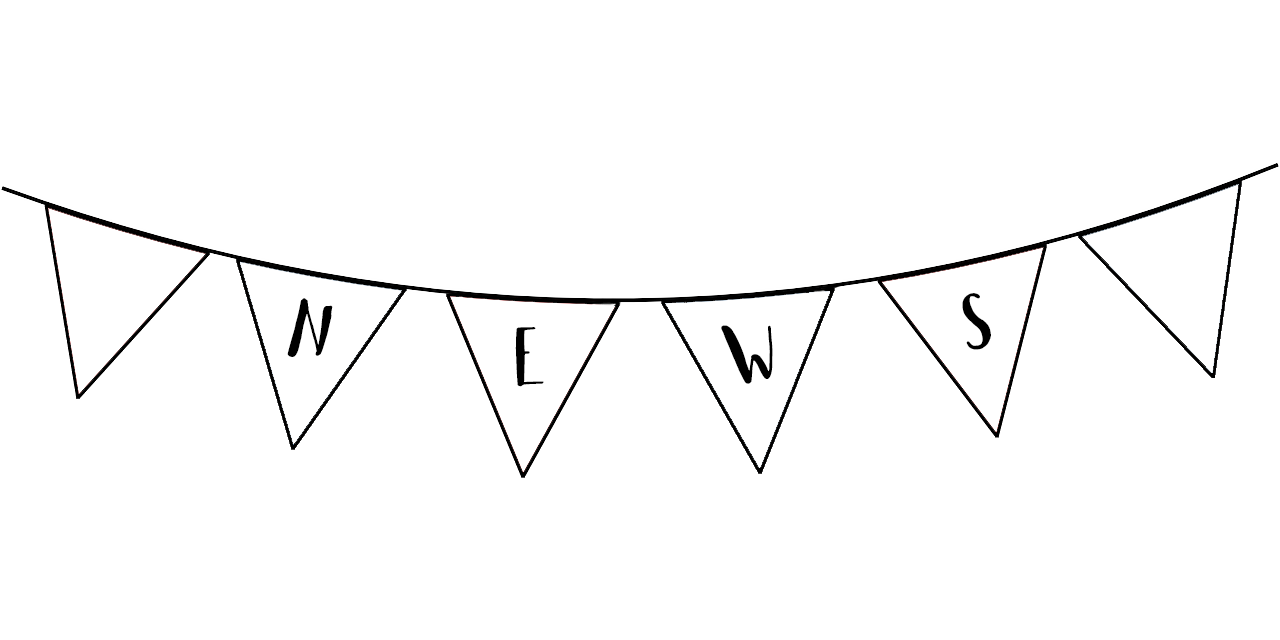 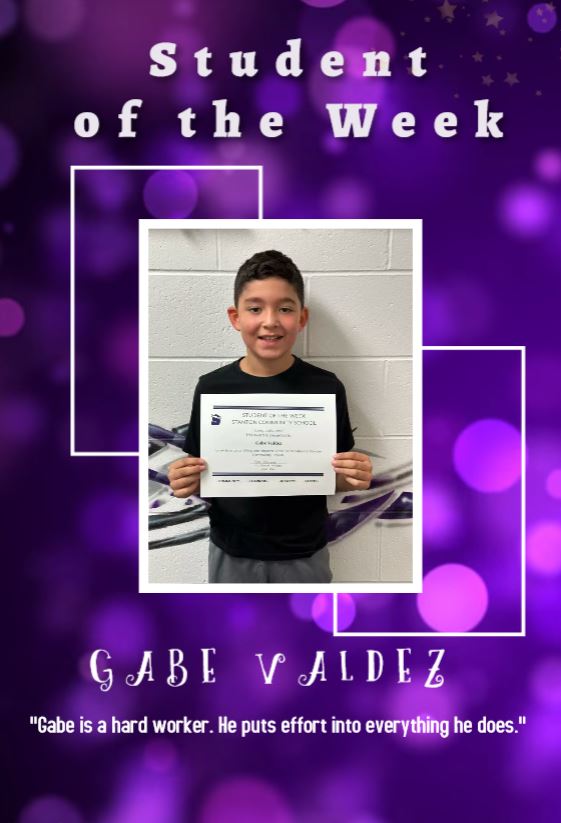 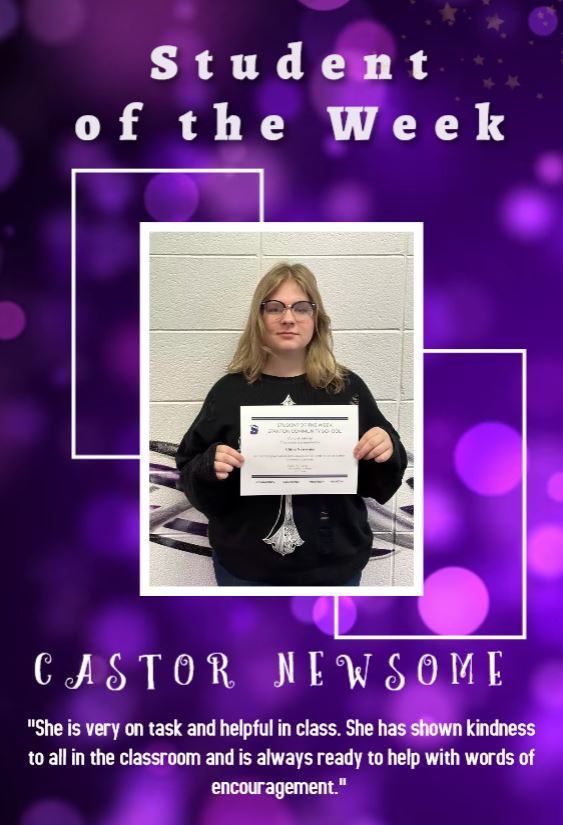 Community EventsHoliday Hoopla, Christmas in Stanton, will be held on Saturday, November 25th from 5 pm to 7 pm in downtown Stanton.  Many or our wonderful local businesses will be hosting open houses.  There will be fun events for all ages including a lighted kids parade beginning at 5pm that will take place on the Main Street sidewalk, ham giveaways and The After Party at the Oly from 8 pm to 11 pm.